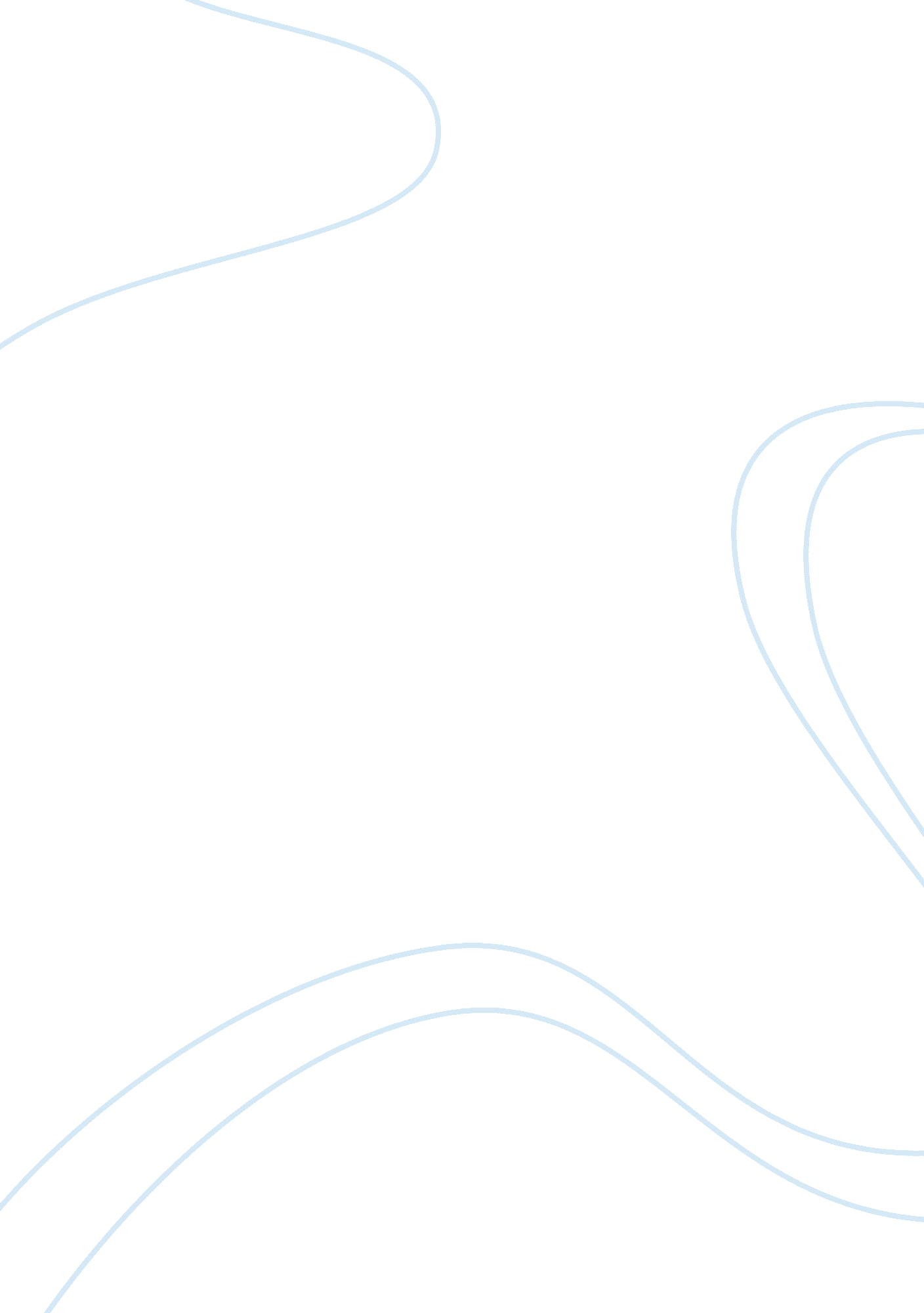 Paducah symphony orchestraArt & Culture, Music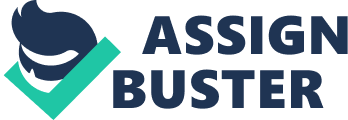 The paper " Paducah Symphony Orchestra" is a great example of a music essay. 
The Paducah Community invests a lot through the playing of the Symphony Orchestra choral music. The Kentucky Art council puts collectively the public value review to the significance of the Paducah Symphony Orchestra has to the entire community. Paducah Symphony Orchestra produces high standard orchestral and choral music to the members of the society. The entry tickets could be attained online without necessarily to come for it at Carson Centre where the concert was taking place. 
The performance of Carmina Burana was made up of various artists with each taking various positions. Manfred Honeck was the conductor, Lisette Oropesa taking the soprano part, Hugh Russell being in baritone and Mendelssohn took part in the choir of Pittsburgh. The performance of Carmina Burana was made up of 24 poems (Lyon et al. Web). However, the themes and programs during the performance could enable one to have deeper understanding to personality in relation to the music. The Pittsburgh Symphony Orchestra and Heinz Hall were dedicated to providing an inclusive environment favorable for all patrons by providing accessible seats and good FM listening devices and adequate accommodation where necessary. The concert started early enough at Carson Centre with instruments well fitted out. 
The Sinfonietta by the Brazilian Heitor Villa Lobos made the first opening in the evening in the dedication to Mozart memory. Carmina Burana song made the second appearance on the stage by Buren who is a German made featuring lyrics with a mixture of languages with reference to medieval life, social satires and religious practices of a different group of people (Lyon et al. Web). The composition and performance were divided into three portions including the springtime, Tavern and the Court of Love. The use of elaborate performing fashioned costumes by the artists was used. The good sound system was achieved and every individual present could listen well the entire program. 